Texas Commission on Environmental Quality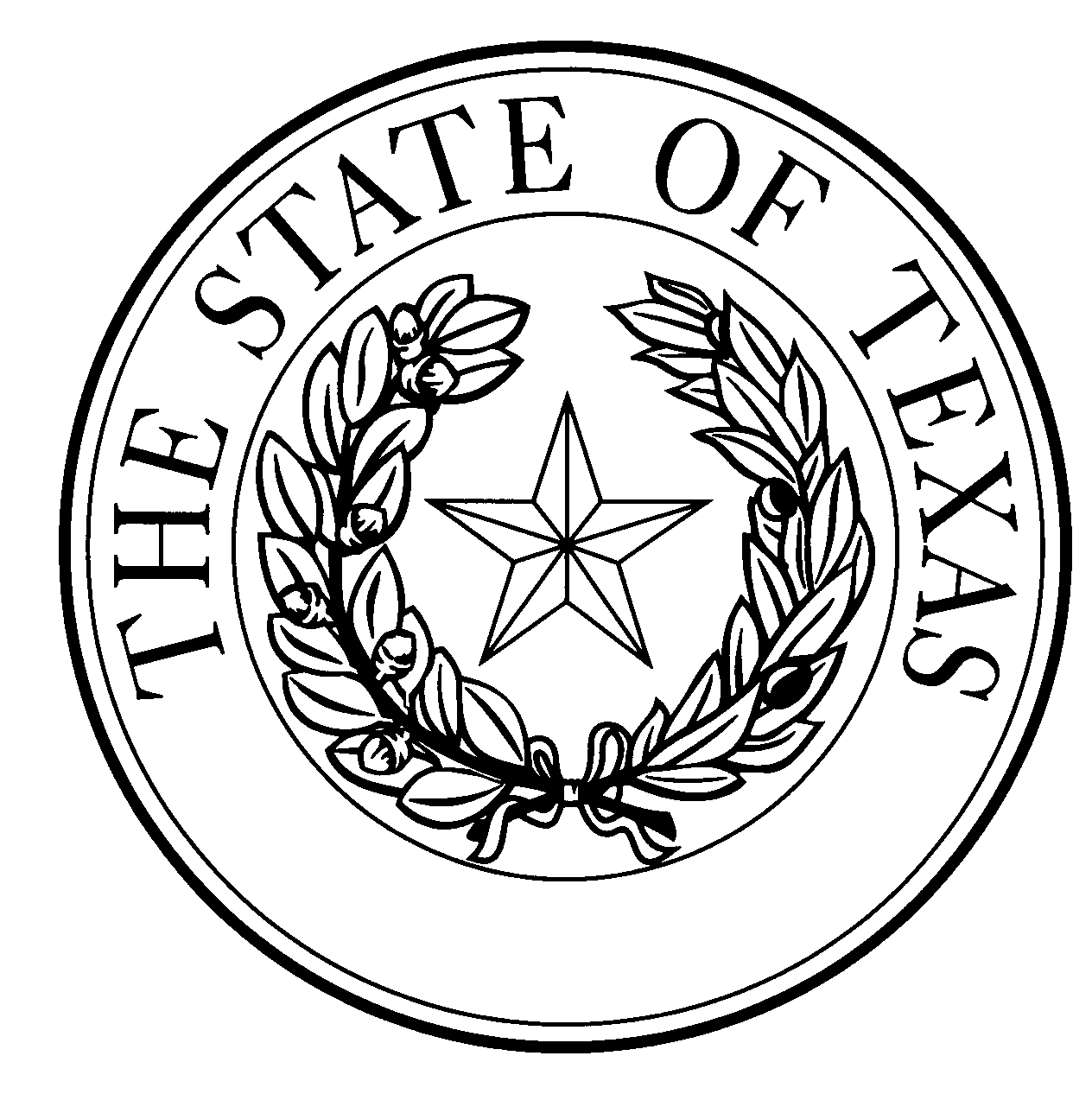 Notice of Concentrated Animal Feeding Operation ApplicationGeneral Permit Authorization No. TXG920681Application. Idalou Egg Ranch, LP, 14515 North Farm-to-Market Road 400, Idalou, Texas 79329 has applied to the Texas Commission on Environmental Quality (TCEQ) under General Permit No. TXG920000 for a non-substantial change to the terms of the nutrient management plan (NMP) previously submitted to the TCEQ. The Applicant is removing land management unit (LMU) #4 – 7 acres and reconfiguring the following LMUs:  #3 from 17 to 14 acres, #5 from 22 to 17 acres, and #6 from 15.2 to 12 acres. Other changes include the addition of barns and retention control structure (RCS) #3. The addition of the barns will have access within the proposed free-range area and all runoff from will be directed to RCS #3. The facility maps and calculations have been revised as a result of these changes. The total land application area will decrease from 92.6 to 74.4 acres. The authorized maximum capacity of 120,000 growers/brooders and 420,000 hens, will not change. The notice of change application and the updated NMP were received by TCEQ on February 21, 2023.No discharge of pollutants into the waters in the state is authorized by this general permit except under chronic or catastrophic rainfall conditions or events. All waste and wastewater will be beneficially used on agricultural land.The facility is located at 14515 North Farm-to-Market Road 400, Idalou, Lubbock County, Texas. The facility is located in the drainage area of the North Fork Double Mountain Fork Brazos River in Segment No. 1241A of the Brazos River Basin. The following link to an electronic map of the site or facility’s general location is provided as a public courtesy and is not part of the application or notice. https://gisweb.tceq.texas.gov/LocationMapper/?marker=-98.270833,32.023333&level=18. For the exact location, refer to the application.The Executive Director of the TCEQ has approved the proposed non-substantial change to the terms of the NMP. The revised terms of the NMP have been included in the permit record and it is available at the TCEQ’s Central Records, 12100 Park 35 Circle Austin, Texas 78753.Information. For additional information about this application, contact Robert Chavez at (512) 239-0442. Si desea información en Español, puede llamar al 1-800-687-4040. General information regarding the TCEQ can be found at our web site at www.tceq.texas.gov/.Issued: March 31, 2023